https://www.uvzsr.sk/index.php?option=com_content&view=article&id=4479:zasadal-krizovy-tab-opatrenia-sa-sprisnia&catid=250:koronavirus-2019-ncov&Itemid=153ZASADAL KRÍZOVÝ ŠTÁB, OPATRENIA SA SPRÍSNIA 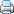 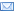 Nedeľa, 11. október 2020 20:02 Ústredný krízový štáb na základe výrazne sa zhoršujúcej epidemiologickej situácie na Slovensku navrhol nasledovné opatrenia:
(Opatrenia majú platiť od štvrtka 15. 10.2020, s výnimkou opatrenia týkajúceho sa vzdelávania na stredných školách, to je v platnosti od 12.10.2020.)
RÚŠKARúška bude povinné nosiť v intraviláne obce a mesta. Na tvári ich nebudete musieť mať v extraviláne obce či mesta, napríklad v prírode, ak ste členovia spoločnej domácnosti, alebo ak budete od cudzích osôb vzdialení viac ako 5 metrov.Nosenie rúšok bude povinné aj pre deti na prvom stupni základných škôl. V materských školách je ich nosenie dôrazne odporúčané. Výnimku z nosenia rúšok budú mať napríklad aj nepočujúci žiaci a žiaci s mentálnym postihnutím a s poruchou autistického spektra. 
ŠKOLYStredné školy prechádzajú od pondelka (12.10.2020) na dištančné vzdelávanie až do odvolania (študenti sa pohybujú v najmenej ucelených kolektívoch, týmto rozhodnutím sa minimalizuje ich mobilita – cestovanie za vzdelaním hromadnou dopravou a pod.). Základné a materské školy a osemročné gymnáziá budú fungovať v režime ako doteraz (ucelený kolektív, školy sa nachádzajú prevažne v mieste ich bydliska a pod.) Školské družiny budú fungovať za prísnych opatrení. Fungovať bude aj školské stravovanie podľa nastavených usmernení.Fungovanie telocviční v školách, skupinových výučieb umeleckých škôl či centier voľného času sa dočasne ruší. Rovnako sa ruší organizácia lyžiarskych, plaveckých kurzov, exkurzií či iných výletov a aktivít mimo škôl.Bližšie podrobnosti zverejní ministerstvo školstva na svojej webovej stránke.
HROMADNÉ PODUJATIAZakazujú sa všetky hromadné podujatia, výnimku budú mať sobáše, krsty a pohreby, pričom bude pre nich platiť obmedzenie 1 osoba na 15 štvorcových metrov v interiéri; v exteriéri bude nutné dodržiavať dvojmetrové rozostupy, pričom počet účastníkov nebude obmedzený.Výnimka bude rovnako platiť pre zápasy profesionálnych líg (futbal, hokej, volejbal, basketbal, hádzaná – 1.liga), ktoré sa však budú musieť konať bez účasti divákov, hráči budú pravidelne testovaní na COVID-19Ostane zachovaná výnimka zhromaždení zvolaných na základe zákona (mestské a obecné zastupiteľstvá, schôdze parlamentu, súdy) za dodržiavania nastavených protiepidemických opatrení.
PREVÁDZKYPočet zákazníkov v prevádzkach bude obmedzený na 1 osobu na 15 štvorcových metrovV obchodných centrách sa zvažuje možnosť merania teploty pri vstupePrevádzky verejného stravovania (reštaurácie, pohostinstvá, kaviarne a podobne) budú môcť podávať nápoje a jedlo len v exteriéri (terasy) alebo ich baliť zákazníkom so sebouOtváracie hodiny prevádzok verejného stravovania ostávajú obmedzené podľa súčasných pravidielSeniori budú mať vyhradené hodiny pre nákup v potravinách a drogériách od 9:00 do 11:00, nakupovať však budú môcť aj mimo tohto času, dôrazne im však ako rizikovej skupine odporúčame, aby využívali tento vyhradený čas, pretože najmä v pracovnom týždni v tomto čase nakupuje menej iných skupín obyvateľstvaUzatvoria sa prevádzky divadelných, hudobných, filmových a iných umeleckých predstavení, kúpalísk, plavární, sáun, akvaparkov, fitness a wellness centier
Minister zdravotníctva Marek Krajčí SR: „Slovensko sa vydáva cestou Českej republiky, kde denne pribúdajú tisícky infikovaných na COVID-19. S našimi susedmi máme veľmi podobný vývoj krivky chorobnosti, z časového hľadiska sme za nimi približne dva týždne. V tejto chvíli musíme prijať razantnejšie opatrenia, aby sme krivku chorobnosti sploštili. Musíme urobiť všetko pre to, aby sme mali čo najmenej ťažkých priebehov ochorenia a hospitalizácii.“
Hlavný hygienik SR Ján Mikas: „Opatrenia sme sprísnili v činnostiach, ktoré nie sú pre náš každodenný život nevyhnutné, no v súčasnej situácii ich možno považovať za rizikové z pohľadu šírenia COVID-19. Aktuálna, zhoršujúca sa epidemiologická situácia si vyžaduje proaktívne a nie reaktívne kroky. Aby sme znížili riziko šírenia nového koronavírusu, potrebujeme znížiť mobilitu a stretávanie sa ľudí, čo navrhovanými prísnejšími opatreniami dokážeme zabezpečiť.“ 
Na opatreniach sa v súčasnosti pracuje a budú zverejnené po ich sfinalizovaní, najneskôr v stredu 14.10.2020. Opatrenia by mali platiť do času, kým sedemdňový kĺzavý medián nedosiahne hranicu 500.

Vypracoval: Referát komunikačný ÚVZ SR